ПРОЕКТ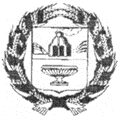 АДМИНИСТРАЦИЯ НОВОМОНОШКИНСКОГО СЕЛЬСОВЕТАЗАРИНСКОГО РАЙОНА АЛТАЙСКОГО КРАЯПОСТАНОВЛЕНИЕ00.04.2020					                                                                              № 00с. НовомоношкиноВ соответствии с Федеральным законом от 21.12.1994 года № 69-ФЗ «О пожарной безопасности», Федеральным законом «Об общих принципах организации местного самоуправления в Российской Федерации от 06.10.2003 № 131- ФЗ, Уставом муниципального образования Новомоношкинский сельсовет и в целях обеспечения первичных мер пожарной безопасности на территории Новомоношкинского сельсовета Заринского района Алтайского края ПОСТАНОВЛЯЮ:1. Утвердить муниципальную целевую программу «Обеспечение пожарной безопасности на территории Новомоношкинского сельсовета Заринского района Алтайского края на 2020-2022 гг.»2. Настоящее постановление обнародовать в установленном законом порядке.3. Контроль за исполнением настоящего постановления оставляю за собой.Глава Администрации сельсовета                                                                  А.С. Тымко                                                                                                           Утверждена                                     Постановлением Администрации Новомоношкинского сельсоветаЗаринского района Алтайского краяот 00.04.2020 № 00Муниципальная целевая программа«Обеспечение пожарной безопасности на территории  Новомоношкинского сельсовета Заринского района Алтайского края на 2020-2022 годы»Паспорт муниципальной целевой программы «Обеспечение пожарной безопасности на территории Новомоношкинского сельсовета Заринского района Алтайского края на 2020-2022 годы» (далее – Программа)1. Характеристика проблемы и обоснование необходимости её решения программными методамиОбеспечение необходимого уровня пожарной безопасности и минимизация потерь вследствие пожаров являются важными факторами устойчивого социально-экономического развития сельского поселения.Положение в области обеспечения пожарной безопасности является сложным. Анализ мер по обеспечению пожарной безопасности в сельском поселении в целом свидетельствует о недостаточном уровне данной работы.Исходя из опыта тушения пожаров, статистических данных о них, степени защищенности от пожаров зданий и домов, а также осведомленности населения об элементарных требованиях пожарной безопасности предполагается организация и проведение программных мероприятий, направленных на предупреждение пожаров.С целью предотвращения материального ущерба и гибели людей в результате пожаров одним из рычагов в этой работе является Целевая программа «Обеспечение пожарной безопасности на территории Новомоношкинского сельсовета Заринского района Алтайского края на 2020-2022 гг.» 2. Цели и задачи ПрограммыЦелью Программы является укрепление системы обеспечения пожарной безопасности, обеспечение оперативного реагирования на угрозы возникновения пожаров, уменьшение гибели, травматизма людей и размера материальных потерь от пожаров.В рамках Программы должны быть решены основные задачи: защита жизни и здоровья граждан; организация обучения мерам пожарной безопасности и пропаганда пожарно-технических знаний; обеспечение надлежащего состояния источников противопожарного водоснабжения; обеспечение беспрепятственного проезда пожарной техники к месту пожара; социальное и экономическое стимулирование участие граждан и организаций в добровольной пожарной охране, в т.ч. участие в борьбе с пожарами.Перечень мероприятий Программы, финансируемых за счет средств бюджета Новомоношкинского сельсовета, приведен в приложении № 1.3. Механизм реализации и управления ПрограммойЗаказчик программы обеспечивает ее реализацию посредством применения оптимальных методов управления процессом реализации Программы, исходя из ее содержания, с участием заинтересованных лиц, независимо от форм собственности. 4. Ожидаемые результаты от реализации программных мероприятий В ходе реализации Программы в Администрации Новомоношкинского сельсовете предусматривается создание организационно-управленческих, финансовых и материально-технических условий, способствующих предотвращению дальнейшего ухудшения пожарной безопасности жилых домов, объектов экономики, улучшению экономической обстановки на территории Новомоношкинского сельсовета. Под конкретными количественными и качественными оценками социальных, экологических и экономических результатов реализации Программы понимаются:- снижение рисков пожаров и смягчения возможных их последствий;- повышение безопасности населения и защищенности от угроз пожаров;- выполнение в рамках компетенций и финансовых возможностей требований пожарной безопасности, предписаний отдела надзорной деятельности по Заринскому району;- создание эффективной системы пожарной безопасности;- повышение культуры и уровня знаний населения при обеспечении требуемого уровня пожарной безопасности людей.5. Организация управления реализацией Программы и контроль     за ходом ее выполненияУправление процессом реализации Программы осуществляется заказчиком Программы.Контроль за ходом выполнения Программы осуществляют: - Глава Администрации сельсовета - иные государственные органы в соответствии с их компетенцией, определенной законодательством.Приложение № 1Перечень мероприятий муниципальной целевой Программы «Пожарная безопасность на территории Администрации Новомоношкинского сельсовета Заринского района Алтайского края на 2020-2022 гг.», финансируемых за счёт средств бюджета Администрации Новомоношкинского сельсовета Заринского района Алтайского края.Об утверждении муниципальной целевой программы«Обеспечение пожарной безопасности на территории Новомоношкинскогосельсовета Заринского района Алтайского края на 2020-2022 гг.»Наименование Программы«Обеспечение пожарной безопасности на территории Новомоношкинского сельсовета Заринского района Алтайского края на 2020-2022 годы»  Основание для разработкиФедеральный закон от 21.12.1994 года № 69 - ФЗ «О пожарной безопасности, Федеральный закон от 06.10.2003 года № 131 - ФЗ «Об общих принципах организации местного самоуправления в РФ»Заказчик ПрограммыАдминистрация Новомоношкинского  сельсовета Разработчик ПрограммыГлава Администрации сельсоветаЦель и задачи ПрограммыЦель: создание и обеспечение необходимых условий для повышения пожарной безопасности населенных пунктов, защищенности граждан, организаций от пожаров, предупреждения и смягчения их последствий, а также повышение степени готовности всех сил и средств для тушения пожаров. Задачи: защита жизни и здоровья граждан, обеспечения надлежащего состояния источников противопожарного водоснабжения, обеспечение беспрепятственного проезда пожарной техники к месту пожара, организация обучения мерам пожарной безопасности и пропаганда пожарно-технических знаний, социальное и экономическое стимулирование участия граждан и организаций в добровольной пожарной охране, в т.ч. участия в борьбе с пожарами.Срок реализацииМероприятия Программы будут осуществляться в 2020-2022 гг.ИсполнителиАдминистрация Новомоношкинского  сельсовета Объем финансирования из местного бюджета Общий объем средств, направленных на реализацию программных мероприятий, составляет 48500 рублей из бюджета Новомоношкинского сельсовета. Объемы финансирования программы подлежат ежегодной корректировке с учетом возможностей местного бюджета.Ожидаемые конечные результаты реализации программы ликвидация пожаров в короткие сроки без наступления тяжких последствий;  снижение числа травмированных и пострадавших людей на пожарах в результате правильных действий при обнаружении пожаров и эвакуации;  повышение уровня пожарной безопасности и обеспечение оптимального реагирования на угрозы возникновения пожаров со стороны населения;  снижение размеров общего материального ущерба, нанесенного пожарами;  участие общественности в профилактических мероприятиях по предупреждению пожаров и гибели людей.Контроль за исполнением программыУправление и контроль за исполнением муниципальной целевой программы осуществляет  Глава Администрации   Новомоношкинского сельсовета№ п/пМероприятияСроки исполненияВсего в год, руб.Объёмфинансирования, руб.1Закупка первичных средств пожаротушения, оборудование пожарных щитов, проверка и перезарядка огнетушителей 2020-2022 гг.100030002Изготовление информационных стендов, баннеров, их размещение на территории Новомоношкинского сельсовета и систематическое обновление, методических материалов, плакатов, памяток на противопожарную тематику2020-2022 гг.100030003Создание противопожарных минерализованных полос 2020-2022 гг.7500225004Проведение огнезащитной обработки строительных конструкций чердачного помещения здания Администрации сельсовета2020 г.20000200005Обучение сотрудников и работников мерам пожарной безопасности в соответствии с нормативными документами по пожарной безопасности по специальным программам, утвержденным в установленном порядке2020-2022 гг.Без материальных затратБезМатериальныхзатрат           ИТОГО           ИТОГО                                         48500                                         48500                                         48500